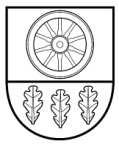 KELMĖS RAJONO SAVIVALDYBĖSTARYBASPRENDIMASDĖL PRITARIMO ĮGYVENDINTI PROJEKTĄ ,,VANDENTIEKIO IR NUOTEKŲ TINKLŲ PLĖTRA BEI INVENTORIZAVIMAS KELMĖS RAJONE“ 2018 m. rugsėjo 27 d. Nr. T-286KelmėVadovaudamasi Lietuvos Respublikos vietos savivaldos įstatymo 16 straipsnio 2 dalies 30 punktu, 2014–2020 m. Europos Sąjungos fondų investicijų programos 5 prioriteto „Aplinkosauga, gamtos išteklių darnus naudojimas ir prisitaikymas prie klimato kaitos“
05.3.2-APVA-R-014 priemonės „Geriamojo vandens tiekimo ir nuotekų tvarkymo sistemų renovavimas ir plėtra, įmonių valdymo tobulinimas“ projektų finansavimo sąlygų aprašu, patvirtintu Lietuvos Respublikos aplinkos ministro 2015 m. spalio 7 d. įsakymu Nr. D1-717 „Dėl 2014–2020 m. Europos Sąjungos fondų investicijų programos 5 prioriteto „Aplinkosauga, gamtos išteklių darnus naudojimas ir prisitaikymas prie klimato kaitos“ 05.3.2-APVA-R-014 priemonės „Geriamojo vandens tiekimo ir nuotekų tvarkymo sistemų renovavimas ir plėtra, įmonių valdymo tobulinimas“ projektų finansavimo sąlygų aprašo Nr. 1 patvirtinimo“ ir Regioninės plėtros departamento prie Vidaus reikalų ministerijos Šiaulių apskrities skyriaus 2018 m. balandžio 11 d. raštu Nr. 51/5D-125 „Dėl papildomo kvietimo teikti projektinius pasiūlymus pagal priemonę „Geriamojo vandens tiekimo ir nuotekų tvarkymo sistemų renovavimas ir plėtra, įmonių valdymo tobulinimas“, Kelmės rajono savivaldybės taryba nusprendžia:Pritarti, kad investicijų projektas „Vandentiekio ir nuotekų tinklų plėtra bei inventorizavimas Kelmės rajone“ (toliau – Projektas) būtų įgyvendinamas pagal 2014–2020 m. Europos Sąjungos fondų investicijų programos 5 prioriteto „Aplinkosauga, gamtos išteklių darnus naudojimas ir prisitaikymas prie klimato kaitos“ 05.3.2-APVA-R-014 priemonę „Geriamojo vandens tiekimo ir nuotekų tvarkymo sistemų renovavimas ir plėtra, įmonių valdymo tobulinimas“.Pritarti, kad UAB „Kelmės vanduo“ prisidėtų prie Projekto įgyvendinimo ne daugiau nei 50 procentų (atsižvelgiant į 05.3.2-APVA-R-014 priemonės „Geriamojo vandens tiekimo ir nuotekų tvarkymo sistemų renovavimas ir plėtra, įmonių valdymo tobulinimas“ projektų finansavimo sąlygų aprašą) visų tinkamų finansuoti projekto išlaidų bei padengti netinkamas finansuoti, tačiau Projektui įgyvendinti būtinas išlaidas, ir tinkamas išlaidas, kurių nepadengia projektams skiriamas finansavimas. Pritarti, kad Projekto pareiškėjas ir vykdytojas (statytojas) yra UAB ,,Kelmės vanduo“. Pritarti, kad Kelmės rajono savivaldybė dalyvautų kaip partnerė įgyvendinant Projektą, ir įgalioti Kelmės rajono savivaldybės administracijos direktorių pasirašyti jungtinės veiklos (partnerystės) sutartį (pridedama).Perduoti Projekto pareiškėjui UAB „Kelmės vanduo“ užsakovo funkcijas, susijusias su Projekto įgyvendinimu.Įgalioti UAB „Kelmės vanduo“ direktorių pasirašyti dokumentus, susijusius su Projekto įgyvendinimu. Pritarti, kad Projektui įgyvendinti būtų paskirtas Projekto vadovas ir Projekto finansininkas bei kiti su Projektu dirbantys asmenys.Sprendimas per vieną mėnesį gali būti skundžiamas Regionų apygardos administraciniam teismui, skundą (prašymą) paduodant bet kuriuose šio teismo rūmuose, Lietuvos Respublikos administracinių bylų teisenos įstatymo nustatyta tvarka.Savivaldybės meras                                                            	            Vaclovas Andrulis